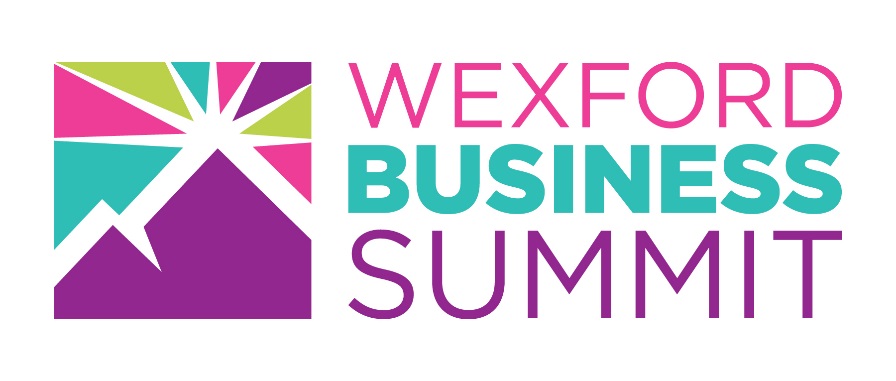 Exhibitor Benefits- Wexford Business Summit 2018Being at the 2018 Wexford Business Summit gives you connections to up to 1,000 B2B visitors on a face to face basis.As an exhibitor you get 1st call to meet procurement teams in the Meet the Buyers event during the Wexford Business Summit. Get new contract & contacts at #WexBizSummit.Why Exhibit at The 2018 Wexford Business Summit?Identify new opportunities by attending our programme of inspiring speakers and Angel’s Den & Meet the Buyers Events.Meet with new potential customers and suppliers.Reach your target market and get more qualified leads.Get direct face to face contact with decision makers.Increase the profile of your business in County Wexford.Increase your database of contacts in the world of business.Strengthen your existing client relationships.As all exhibitors are B2B service/product providers, create strategic alliances.Reach a large number of people in just one day, great investment of your timeFor further information visit www.wexfordbusinesssummit.ie 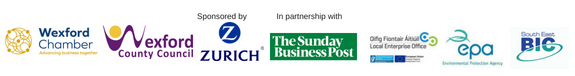 